ПРАВИТЕЛЬСТВО РОССИЙСКОЙ ФЕДЕРАЦИИРАСПОРЯЖЕНИЕот 31 января 2017 г. N 147-р1. Утвердить целевые модели упрощения процедур ведения бизнеса и повышения инвестиционной привлекательности субъектов Российской Федерации (далее - целевые модели) согласно приложению N 1.2. Определить федеральные органы исполнительной власти, ответственные за мониторинг внедрения в субъектах Российской Федерации целевых моделей упрощения процедур ведения бизнеса и повышения инвестиционной привлекательности субъектов Российской Федерации по перечню согласно приложению N 2.3. Утвердить руководителей рабочих групп по мониторингу внедрения в субъектах Российской Федерации целевых моделей упрощения процедур ведения бизнеса и повышения инвестиционной привлекательности субъектов Российской Федерации по перечню согласно приложению N 3.3(1). Утвердить методические рекомендации по внедрению в субъектах Российской Федерации целевых моделей упрощения процедур ведения бизнеса и повышения инвестиционной привлекательности субъектов Российской Федерации согласно приложению N 4.(п. 3(1) введен распоряжением Правительства РФ от 29.04.2021 N 1139-р)4. Федеральным органам исполнительной власти, предусмотренным приложением N 2 к настоящему распоряжению, обеспечить утверждение составов и деятельность рабочих групп по мониторингу внедрения в субъектах Российской Федерации целевых моделей.5. По решению рабочей группы по мониторингу внедрения в субъектах Российской Федерации целевых моделей соответствующий ответственный федеральный орган исполнительной власти, указанный в перечне, предусмотренном приложением N 2 к настоящему распоряжению, направляет предложения о необходимости корректировки целевой модели в Минэкономразвития России.(в ред. распоряжения Правительства РФ от 29.04.2021 N 1139-р)6. Минэкономразвития России в случае целесообразности предложений, полученных в соответствии с пунктом 5 настоящего распоряжения, в месячный срок обеспечивать подготовку и представление в Правительство Российской Федерации в установленном порядке проекта распоряжения Правительства Российской Федерации о внесении изменений в целевые модели, в случае нецелесообразности представленных предложений направлять доклад в Правительство Российской Федерации.(в ред. распоряжения Правительства РФ от 29.04.2021 N 1139-р)7. Минэкономразвития России, Минстрою России, Минэнерго России и Росреестру представлять в Правительство Российской Федерации доклады о ходе и результатах внедрения в субъектах Российской Федерации целевых моделей до 15 марта 2017 г., далее - один раз в полгода.(в ред. распоряжений Правительства РФ от 02.07.2020 N 1716-р, от 29.04.2021 N 1139-р)7(1). Рекомендовать исполнительным органам государственной власти субъектов Российской Федерации с учетом методических рекомендаций, предусмотренных приложением N 4 к настоящему распоряжению:разработать и утвердить в течение 3 месяцев со дня вступления в силу настоящего распоряжения "дорожные карты" по внедрению целевых моделей;внедрить целевые модели.(п. 7(1) введен распоряжением Правительства РФ от 29.04.2021 N 1139-р)8. Рекомендовать ресурсоснабжающим организациям и сетевым организациям руководствоваться принципом обеспечения доступности услуг для потребителей с учетом положений целевых моделей "Подключение (технологическое присоединение) к системам теплоснабжения, подключение (технологическое присоединение) к централизованным системам водоснабжения и водоотведения" и "Технологическое присоединение к электрическим сетям".(в ред. распоряжений Правительства РФ от 06.12.2017 N 2723-р, от 29.04.2021 N 1139-р)Председатель ПравительстваРоссийской ФедерацииД.МЕДВЕДЕВПриложение N 1к распоряжению ПравительстваРоссийской Федерацииот 31 января 2017 г. N 147-рЦЕЛЕВЫЕ МОДЕЛИУПРОЩЕНИЯ ПРОЦЕДУР ВЕДЕНИЯ БИЗНЕСА И ПОВЫШЕНИЯИНВЕСТИЦИОННОЙ ПРИВЛЕКАТЕЛЬНОСТИ СУБЪЕКТОВРОССИЙСКОЙ ФЕДЕРАЦИИЦелевая модель "Получение разрешения на строительство"(в ред. распоряжения Правительства РФ от 29.04.2021N 1139-р)I. Общее описаниеЦелевая модель "Получение разрешения на строительство" (далее - целевая модель) определяет порядок сокращения сроков прохождения процедур, необходимых для получения разрешения на строительство, а также уровень развития услуг в электронном виде и уровень обеспечения предоставления услуг по принципу "одного окна" в многофункциональных центрах предоставления государственных и муниципальных услуг в сфере строительства.Целевая модель сформирована на базе "модельного объекта" со следующими параметрами:многоквартирный жилой дом выше 4-го и ниже 14-го этажей, общей площадью не менее 1000 и не более 10000 кв. метров, с высотой этажа, не превышающей 3,5 метра, имеющий не более одного подземного этажа;осуществляется подключение (технологическое присоединение) многоквартирного жилого дома к сетям инженерно-технического обеспечения (водоснабжения, водоотведения, газоснабжения, теплоснабжения) и электрическим сетям (далее - сети). Не требуется подключение по индивидуальному тарифу. Не требуется реконструкция генерирующих мощностей или передающих сетей, протяженность строящихся сетей не превышает 100 метров и строительство сетей не влечет земельных споров о возможности прохождения трасс;земельный участок, предоставленный для строительства многоквартирного жилого дома:соответствует требованиям размещенных в федеральной государственной информационной системе территориального планирования (далее - ФГИС ТП) генерального плана поселения, генерального плана городского округа в части установленных в нем границ и характеристик функциональных зон, правилам землепользования и застройки, а также обеспечен коммунальной, транспортной и социальной инфраструктурой в соответствии с утвержденными на основании генерального плана поселения, генерального плана городского округа программой комплексного развития систем коммунальной инфраструктуры поселения, городского округа, программой комплексного развития транспортной инфраструктуры поселения, городского округа, программой комплексного развития социальной инфраструктуры поселения, городского округа и имеет соответствующий вид разрешенного использования, границы земельного участка определены, проект планировки территории не требуется (требуется получение градостроительного плана земельного участка);соответствует требованиям генерального плана поселения, генерального плана городского округа, правил землепользования и застройки, имеет соответствующий вид разрешенного использования, границы земельного участка определены, проект планировки территории не требуется;находится в черте населенного пункта, входящего в одно из пяти муниципальных образований с наибольшей градостроительной активностью в регионе, и имеет подъездную дорогу;расположен за пределами охранных зон, особо охраняемых природных территорий, зон охраны объектов культурного наследия (памятников истории и культуры) народов Российской Федерации;застройщик имеет надлежащим образом оформленные права на земельный участок на весь период строительства (собственность или аренда), не испытывает затруднений с финансированием проекта, влияющих на сроки его выполнения.Рекомендуется осуществить реализацию целевой модели в субъектах Российской Федерации до 2021 года в три этапа. Для каждого этапа установлены целевые показатели.II. Целевая модель--------------------------------<1> Достижение результата по выполнению показателей 1.2 и 3.2 целевой модели засчитывается в случае, если фактическое значение показателей 1.2 и 3.2 в том числе меньше целевого значения, при этом сумма фактических значений показателей 1.1 и 1.2, а также 3.1 и 3.2 составляет не менее 100 процентов.Целевая модель"Регистрация права собственности на земельные участкии объекты недвижимого имущества"Утратила силу. - Распоряжение Правительства РФ от 29.04.2021 N 1139-р.Целевая модель"Постановка на кадастровый учет земельных участкови объектов недвижимого имущества"Утратила силу. - Распоряжение Правительства РФ от 29.04.2021 N 1139-р.Целевая модель"Осуществление контрольной (надзорной) деятельностив субъектах Российской Федерации"(в ред. распоряжения Правительства РФ от 29.04.2021N 1139-р)I. Общее описаниеКачество и эффективность организации государственного контроля (надзора) является одним из факторов, формирующих инвестиционную привлекательность в субъектах Российской Федерации. Целевая модель "Осуществление контрольной (надзорной) деятельности в субъектах Российской Федерации" направлена на внедрение передовых подходов повышения качества и эффективности организации и осуществления государственного контроля (надзора) в субъектах Российской Федерации, предусмотренных Федеральным законом "О государственном контроле (надзоре) и муниципальном контроле в Российской Федерации" для решения следующих задач:снижение административной нагрузки на бизнес. Эффективный контроль позволяет избежать избыточного административного давления на бизнес (затраты бизнеса и государства, связанные с осуществлением государственного контроля (надзора), не должны превышать размера потенциального ущерба от несоблюдения обязательных требований, являющихся предметом контроля);стимулирование выхода предпринимателей из "теневого" сектора. Отказ от избыточного контроля должен привести к большей экономической оправданности добросовестного ведения бизнеса по сравнению с нелегальной деятельностью в нарушение установленных требований (соблюдение требований должно быть экономически выгоднее их несоблюдения);формирование четких правил организации контроля и защита прав предпринимателей. Понятные и прозрачные правила организации контроля позволяют обеспечить необходимый уровень защиты прав предпринимателей при принуждении их к соблюдению обязательных требований и прогнозируемость административного бремени при ведении бизнеса;создание равных условий ведения бизнеса. Справедливое распределение мероприятий по контролю и объема предъявляемых для обязательного исполнения требований в отношении аналогичных лиц и объектов позволяет обеспечить конкуренцию и равные условия ведения бизнеса (в том числе при формировании затрат на соблюдение обязательных требований и на взаимодействие с контрольными (надзорными) органами.II. Целевая модель--------------------------------<1> Программы профилактики на первое полугодие 2021 г. утверждены в соответствии со статьей 8.2 Федерального закона "О защите прав юридических лиц и индивидуальных предпринимателей при осуществлении государственного контроля (надзора) и муниципального контроля". Программы профилактики на 2022 и последующие годы утверждаются в соответствии со статьей 44 Федерального закона "О государственном контроле (надзоре) и муниципальном контроле в Российской Федерации".<2> Ключевые показатели утверждаются положениями о виде регионального государственного контроля (надзора) в соответствии со статьей 30 Федерального закона "О государственном контроле (надзоре) и муниципальном контроле в Российской Федерации".<3> Уровень достижения целевого значения показателя рассчитывается в соответствии с методикой, утверждаемой на заседании рабочей группы по мониторингу внедрения в субъектах Российской Федерации целевой модели "Осуществление контрольной (надзорной) деятельности в субъектах Российской Федерации".Целевая модель"Поддержка малого и среднего предпринимательства"Утратила силу. - Распоряжение Правительства РФ от 02.09.2021 N 2432-р.Целевая модель"Технологическое присоединение к электрическим сетям"(в ред. распоряжения Правительства РФ от 29.04.2021N 1139-р)I. Общее описаниеЦелевая модель "Технологическое присоединение к электрическим сетям" предусматривает технологическое присоединение к электрическим сетям (далее - технологическое присоединение) в течение 85 дней, в том числе:заключение договора об осуществлении технологического присоединения к электрическим сетям (далее - договор о технологическом присоединении) в течение 10 дней;выполнение работ - в течение 70 дней;оформление факта технологического присоединения - в течение 5 дней.Модельным объектом является технологическое присоединение энергопринимающих устройств с применением постоянной схемы электроснабжения заявителей - юридических лиц (за исключением садоводческих или огороднических некоммерческих товариществ, кооперативов, религиозных организаций) и индивидуальных предпринимателей с максимальной мощностью до 150 кВт включительно (с учетом ранее присоединенных в данной точке присоединения энергопринимающих устройств) по II или III категории надежности электроснабжения (расстояние от существующих объектов электросетевого хозяйства территориальной сетевой организации до границы участка заявителя не ограничено).Для достижения целевой модели "Технологическое присоединение к электрическим сетям" рекомендованы следующие основные факторы оптимизации процесса технологического присоединения к электрическим сетям:на этапе заключения договора о технологическом присоединении:удобство подачи заявки на технологическое присоединение;наличие "личного кабинета" заявителя на официальных сайтах сетевых организаций;прозрачность расчета платы за технологическое присоединение для заявителя;на этапе выполнения мероприятий по технологическому присоединению:наличие упрощенной системы осуществления закупок по строительству (реконструкции) объектов электросетевого хозяйства;наличие упрощенной процедуры проведения работ по строительству (реконструкции) объектов электросетевого хозяйства;наличие упрощенной процедуры строительства (реконструкции) объектов электросетевого хозяйства;оптимизация процедуры получения разрешения на проведение работ по строительству (реконструкции) объектов электросетевого хозяйства;на этапе оформления факта технологического присоединения к электрическим сетям:быстрая процедура формирования и выдачи документов (актов) для подписания посредством электронного документооборота;заключение договора энергоснабжения через сетевую организацию до завершения процедуры технологического присоединения без взаимодействия заявителя с энергосбытовой организацией.II. Целевая модельЦелевая модель"Подключение (технологическое присоединение)к сетям газораспределения"Утратила силу. - Распоряжение Правительства РФ от 29.04.2021 N 1139-р.Целевая модель"Подключение (технологическое присоединение) к системамтеплоснабжения, подключение (технологическое присоединение)к централизованным системам водоснабжения и водоотведения"(в ред. распоряжения Правительства РФ от 31.12.2018N 3042-р)I. Общее описаниеЦелевая модель "Подключение (технологическое присоединение) к системам теплоснабжения, подключение (технологическое присоединение) к централизованным системам водоснабжения и водоотведения" (далее - целевая модель), разработанная на основе лучших региональных практик, определяет порядок сокращения сроков прохождения процедур и их количества, необходимых для подключения (технологического присоединения) к системам теплоснабжения, подключения (технологического присоединения) к централизованным системам водоснабжения и водоотведения (далее - подключение).Целевая модель сформирована на базе "модельного объекта" со следующими параметрами:объект в сфере теплоснабжения с нагрузкой до 1,5 Гкал/час при наличии технической возможности подключения;объект в сфере водоснабжения и водоотведения с нагрузкой не более 10 м3/час при наличии технической возможности подключения.Целевая модель рекомендована к реализации только гарантирующим организациям в сфере водоснабжения и водоотведения и единым теплоснабжающим организациям, которые осуществляют не менее 10 процентов общего объема заявок на подключение, а в случае отсутствия таких единых теплоснабжающих организаций - единой теплоснабжающей организации, владеющей источником тепловой энергии с наибольшей рабочей тепловой мощностью и (или) тепловыми сетями с наибольшей емкостью в поселении, городском округе (далее - ресурсоснабжающие организации) на территории поселений с населением свыше 100 тыс. человек, в административных центрах субъектов Российской Федерации, а на территории Ленинградской области - в поселениях с населением свыше 50 тыс. человек.II. Целевая модель--------------------------------<1> Целевое значение будет установлено по итогам реализации постановления Правительства Российской Федерации от 9 августа 2017 г. N 955 "Об установлении особенностей оказания услуг по подключению (технологическому присоединению) объектов капитального строительства к сетям инженерно-технического обеспечения в электронной форме на территории Московской области и гг. Москвы и Санкт-Петербурга в 2017 - 2018 годах".<2> Целевое значение будет определено по итогам внедрения показателя в 2019 году.Целевая модель"Наличие и качество регионального законодательствао механизмах защиты инвесторов и поддержкиинвестиционной деятельности"Утратила силу. - Распоряжение Правительства РФ от 19.04.2019 N 783-р.Целевая модель"Эффективность обратной связи и работы каналов прямой связиинвесторов и руководства субъекта Российской Федерации"Утратила силу. - Распоряжение Правительства РФ от 19.04.2019 N 783-р.Целевая модель"Эффективность деятельности специализированной организациипо привлечению инвестиций и работе с инвесторами"Утратила силу. - Распоряжение Правительства РФ от 19.04.2019 N 783-р.Целевая модель"Качество инвестиционного портала субъектаРоссийской Федерации"Утратила силу. - Распоряжение Правительства РФ от 19.04.2019 N 783-р.Целевая модель"Подготовка документов и осуществление государственногокадастрового учета и (или) государственной регистрации правсобственности на объекты недвижимого имущества"(введена распоряжением Правительства РФ от 29.04.2021N 1139-р)I. Общее описаниеЦелевая модель "Подготовка документов и осуществление государственного кадастрового учета и (или) государственной регистрации прав собственности на объекты недвижимого имущества" (далее - целевая модель) учитывает практический опыт реализации мер, направленных на повышение эффективности процедур предоставления земельных участков, находящихся в государственной (федеральной, региональной) или муниципальной собственности, постановки объектов недвижимости на государственный кадастровый учет и государственной регистрации прав на недвижимое имущество.Целевая модель определяет приоритетные направления развития инвестиционной привлекательности в регионах Российской Федерации в учетно-регистрационной сфере, базирующиеся на взаимной ответственности и скоординированности усилий государства, бизнеса и общества, а также профессиональных участников рынка недвижимости.II. Целевая модель--------------------------------<1> Значение целевого показателя не рассчитывается для субъектов Северо-Кавказского федерального округа.<2> Целевое значение будет установлено после внесения соответствующих изменений в законодательство Российской Федерации.Приложение N 2к распоряжению ПравительстваРоссийской Федерацииот 31 января 2017 г. N 147-рПЕРЕЧЕНЬФЕДЕРАЛЬНЫХ ОРГАНОВ ИСПОЛНИТЕЛЬНОЙ ВЛАСТИ, ОТВЕТСТВЕННЫХЗА МОНИТОРИНГ ВНЕДРЕНИЯ В СУБЪЕКТАХ РОССИЙСКОЙ ФЕДЕРАЦИИЦЕЛЕВЫХ МОДЕЛЕЙ УПРОЩЕНИЯ ПРОЦЕДУР ВЕДЕНИЯ БИЗНЕСАИ ПОВЫШЕНИЯ ИНВЕСТИЦИОННОЙ ПРИВЛЕКАТЕЛЬНОСТИСУБЪЕКТОВ РОССИЙСКОЙ ФЕДЕРАЦИИПриложение N 3к распоряжению ПравительстваРоссийской Федерацииот 31 января 2017 г. N 147-рПЕРЕЧЕНЬРУКОВОДИТЕЛЕЙ РАБОЧИХ ГРУПП ПО МОНИТОРИНГУ ВНЕДРЕНИЯВ СУБЪЕКТАХ РОССИЙСКОЙ ФЕДЕРАЦИИ ЦЕЛЕВЫХ МОДЕЛЕЙ УПРОЩЕНИЯПРОЦЕДУР ВЕДЕНИЯ БИЗНЕСА И ПОВЫШЕНИЯ ИНВЕСТИЦИОННОЙПРИВЛЕКАТЕЛЬНОСТИ СУБЪЕКТОВ РОССИЙСКОЙ ФЕДЕРАЦИИПриложение N 4к распоряжению ПравительстваРоссийской Федерацииот 31 января 2017 г. N 147-рМЕТОДИЧЕСКИЕ РЕКОМЕНДАЦИИПО ВНЕДРЕНИЮ В СУБЪЕКТАХ РОССИЙСКОЙ ФЕДЕРАЦИИ ЦЕЛЕВЫХМОДЕЛЕЙ УПРОЩЕНИЯ ПРОЦЕДУР ВЕДЕНИЯ БИЗНЕСА И ПОВЫШЕНИЯИНВЕСТИЦИОННОЙ ПРИВЛЕКАТЕЛЬНОСТИ СУБЪЕКТОВРОССИЙСКОЙ ФЕДЕРАЦИИ1. Настоящие методические рекомендации разработаны с целью описания механизма внедрения в субъектах Российской Федерации целевых моделей упрощения процедур ведения бизнеса и повышения инвестиционной привлекательности субъектов Российской Федерации (далее - целевые модели).2. Настоящие методические рекомендации сформированы для федеральных органов исполнительной власти, территориальных органов федеральных органов исполнительной власти, органов исполнительной власти субъектов Российской Федерации, органов местного самоуправления, а также для организаций, имеющих отношение к процессу внедрения целевых моделей.3. В настоящих методических рекомендациях применяются следующие понятия:"региональные проектные офисы" - организационные структуры, сформированные в субъектах Российской Федерации из числа сотрудников профильных органов исполнительной власти субъектов Российской Федерации, ответственных за внедрение целевых моделей;"федеральные рабочие группы" - рабочие группы по мониторингу внедрения в субъектах Российской Федерации целевых моделей, составы которых сформированы и утверждены федеральными органами исполнительной власти в соответствии с пунктом 4 распоряжения Правительства Российской Федерации от 31 января 2017 г. N 147-р;"региональные экспертные группы" - общественные совещательные органы, которые могут быть сформированы федеральными рабочими группами на добровольной основе в целях осуществления мониторинга и оценки внедрения целевых моделей в субъектах Российской Федерации;"участники процесса" - федеральные органы исполнительной власти, территориальные органы федеральных органов исполнительной власти, органы исполнительной власти субъектов Российской Федерации, органы местного самоуправления и организации, имеющие отношение к процессу внедрения целевых моделей.4. Министерство экономического развития Российской Федерации обеспечивает:координацию деятельности всех участников процесса;методическую и информационную поддержку при внедрении целевых моделей в пределах своей компетенции;организацию обучения, в том числе дистанционного, и повышения квалификации руководителей и сотрудников региональных проектных офисов;проведение "контрольных закупок" с целью оценки результатов внедрения целевых моделей (при необходимости);подготовку сводной информации и докладов о ходе внедрения целевых моделей в сроки, установленные пунктом 7 распоряжения Правительства Российской Федерации от 31 января 2017 г. N 147-р;представление в Правительство Российской Федерации предложений о внесении изменений в целевые модели.5. Федеральные органы исполнительной власти, ответственные за мониторинг внедрения целевых моделей, обеспечивают:эффективное применение механизмов мониторинга и контроля за достижением целевых значений;проверку информации о ходе внедрения целевых моделей в субъектах Российской Федерации и оценку достижения целевых значений, указанных субъектами Российской Федерации, с присвоением следующих статусов:подтверждение текущих значений;подтверждение текущих значений с указанием на необходимость дополнительного документального подтверждения с постановкой контроля исполнения;неподтверждение текущих значений (производится замена значений, указанных регионами, на значения, установленные федеральными рабочими группами);взаимодействие с региональными проектными офисами по внедрению целевых моделей;проведение обучения, семинаров-совещаний, в том числе в дистанционном формате, и повышения квалификации руководителей и сотрудников региональных проектных офисов;формирование и координацию деятельности региональных экспертных групп, для участия в работе которых могут привлекаться представители ведущих деловых объединений (при необходимости);представление в Министерство экономического развития Российской Федерации докладов о ходе внедрения целевых моделей не реже 2 раз в год к 1 марта и к 1 сентября;направление предложений о необходимости корректировки целевых моделей в Министерство экономического развития Российской Федерации;проведение "контрольных закупок" с целью оценки результатов внедрения целевых моделей (при необходимости);участие представителей ресурсоснабжающих, теплоснабжающих и сетевых организаций, территориальных органов федеральных органов исполнительной власти в соответствии с компетенцией в работе региональных проектных офисов.6. Федеральные рабочие группы обеспечивают:мониторинг и контроль внедрения целевых моделей в субъектах Российской Федерации;утверждение методологии оценки достижения субъектами Российской Федерации показателей целевых моделей, а также периодичность представления региональными проектными офисами отчетных данных о ходе внедрения целевых моделей;оценку достижения текущих значений целевых моделей, предоставляемых региональными проектными офисами;решение системных проблем, возникающих в ходе внедрения целевых моделей;формирование рекомендаций по внедрению целевых моделей;подготовку предложений по разработке и корректировке целевых моделей;выявление лучших практик внедрения целевых моделей.7. Федеральные рабочие группы при необходимости могут привлекать региональные экспертные группы в целях проведения мониторинга и контроля внедрения целевых моделей, оценки достижения целевых значений, а также проверки отчетных данных, предоставленных региональными проектными офисами.8. Региональный проектный офис обеспечивает:разработку, актуализацию и утверждение "дорожных карт" по внедрению целевых моделей;организацию процесса внедрения целевых моделей в субъекте Российской Федерации, включая вовлечение ресурсоснабжающих, теплоснабжающих и сетевых организаций, а также территориальных органов федеральных органов исполнительной власти;осуществление мониторинга и контроля за своевременной реализацией мероприятий "дорожных карт" по внедрению целевых моделей;на системной основе периодическое сравнение целевых значений с текущими значениями показателей целевых моделей субъектов Российской Федерации, выявление разрывов между указанными значениями и определение задач по достижению целевых значений;своевременное представление отчетных данных о ходе внедрения целевых моделей, в том числе ввод и обновление данных об изменениях текущих значений, достижении целевых значений и реализации мероприятий "дорожных карт" с размещением подтверждающих документов (нормативных правовых актов, ссылок на документы или ресурсы в информационно-телекоммуникационной сети "Интернет" и иных подтверждающих материалов) в автоматизированной системе в сроки, устанавливаемые федеральными рабочими группами;взаимодействие с федеральными рабочими группами и ответственными федеральными органами исполнительной власти по вопросам достижения целевых значений;участие в обучении, семинарах-совещаниях, в том числе в дистанционном формате, и повышении квалификации руководителей и сотрудников региональных проектных офисов, проводимых федеральными органами исполнительной власти, ответственными за мониторинг внедрения целевых моделей.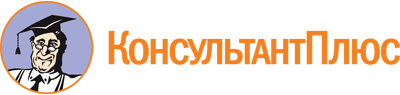 Распоряжение Правительства РФ от 31.01.2017 N 147-р
(ред. от 02.09.2021)
<О целевых моделях упрощения процедур ведения бизнеса и повышения инвестиционной привлекательности субъектов Российской Федерации>
(вместе с "Методическими рекомендациями по внедрению в субъектах Российской Федерации целевых моделей упрощения процедур ведения бизнеса и повышения инвестиционной привлекательности субъектов Российской Федерации")Документ предоставлен КонсультантПлюс

www.consultant.ru

Дата сохранения: 21.07.2022
 Список изменяющих документов(в ред. распоряжений Правительства РФ от 06.12.2017 N 2723-р,от 16.06.2018 N 1206-р, от 31.12.2018 N 3042-р, от 19.04.2019 N 783-р,от 02.07.2020 N 1716-р, от 29.04.2021 N 1139-р, от 02.09.2021 N 2432-р)Список изменяющих документов(в ред. распоряжений Правительства РФ от 06.12.2017 N 2723-р,от 16.06.2018 N 1206-р, от 31.12.2018 N 3042-р, от 19.04.2019 N 783-р,от 02.07.2020 N 1716-р, от 29.04.2021 N 1139-р, от 02.09.2021 N 2432-р)Фактор (этап) реализацииНеобходимые меры для повышения эффективности прохождения этаповПоказатели, характеризующие степень достижения результатаЦелевое значение показателейЦелевое значение показателейЦелевое значение показателейФактор (этап) реализацииНеобходимые меры для повышения эффективности прохождения этаповПоказатели, характеризующие степень достижения результата31 декабря 2017 г.31 декабря 2019 г.31 декабря 2021 г.Раздел 1. Получение градостроительного плана земельного участкаРаздел 1. Получение градостроительного плана земельного участкаРаздел 1. Получение градостроительного плана земельного участкаРаздел 1. Получение градостроительного плана земельного участкаРаздел 1. Получение градостроительного плана земельного участкаРаздел 1. Получение градостроительного плана земельного участкаРаздел 1. Получение градостроительного плана земельного участка1.1.Уровень развития услуг в электронном видеобеспечение предоставления государственных (муниципальных) услуг по выдаче градостроительного плана земельного участка в электронном видедоля предоставленных услуг в электронном виде в общем количестве предоставленных услуг, процентов3050701.2.Уровень обеспечения предоставления услуг по принципу "одного окна" в многофункциональных центрах предоставления государственных и муниципальных услуг (далее - МФЦ)обеспечение предоставления государственных (муниципальных) услуг по выдаче градостроительного плана земельного участка по принципу "одного окна" в МФЦдоля услуг, предоставленных в МФЦ, в общем количестве предоставленных услуг, процентов102030 <1>Раздел 2. Подключение (технологическое присоединение) многоквартирного жилого дома к сетям инженерно-технического обеспечения, электрическим сетямРаздел 2. Подключение (технологическое присоединение) многоквартирного жилого дома к сетям инженерно-технического обеспечения, электрическим сетямРаздел 2. Подключение (технологическое присоединение) многоквартирного жилого дома к сетям инженерно-технического обеспечения, электрическим сетямРаздел 2. Подключение (технологическое присоединение) многоквартирного жилого дома к сетям инженерно-технического обеспечения, электрическим сетямРаздел 2. Подключение (технологическое присоединение) многоквартирного жилого дома к сетям инженерно-технического обеспечения, электрическим сетямРаздел 2. Подключение (технологическое присоединение) многоквартирного жилого дома к сетям инженерно-технического обеспечения, электрическим сетямРаздел 2. Подключение (технологическое присоединение) многоквартирного жилого дома к сетям инженерно-технического обеспечения, электрическим сетям2.1.Заключение договоров подключения (технологического присоединения) к сетям инженерно-технического обеспечения, электрическим сетям, включая получение технических условийоптимизация сроков предоставления услуг по заключению договоров подключения (технологического присоединения) к сетям инженерно-технического обеспечения, электрическим сетям, включая получение технических условийсрок оказания услуг, календарных днейне более 30не более 30не более 302.2.Уровень обеспечения предоставления услуг в электронном видеобеспечение предоставления услуг по заключению договоров подключения (технологического присоединения) к сетям инженерно-технического обеспечения, электрическим сетям, включая получение технических условий, в электронном видедоля услуг, предоставленных в электронном виде, в общем количестве предоставленных услуг, процентов3060Раздел 3. Получение разрешения на строительствоРаздел 3. Получение разрешения на строительствоРаздел 3. Получение разрешения на строительствоРаздел 3. Получение разрешения на строительствоРаздел 3. Получение разрешения на строительствоРаздел 3. Получение разрешения на строительствоРаздел 3. Получение разрешения на строительство3.1.Уровень обеспечения предоставления услуг в электронном видеобеспечение предоставления государственных (муниципальных) услуг по выдаче разрешения на строительство в электронном видедоля услуг, предоставленных в электронном виде, в общем количестве предоставленных услуг, процентов3050703.2.Уровень обеспечения предоставления услуг по принципу "одного окна" в МФЦобеспечение предоставления государственных (муниципальных) услуг по выдаче разрешения на строительство по принципу "одного окна" в МФЦдоля услуг, предоставленных в МФЦ, в общем количестве предоставленных услуг, процентов102030 <1>Фактор (этап) реализацииФактор (этап) реализацииНеобходимые меры для повышения эффективности прохождения этаповПоказатели, характеризующие степень достижения результатаЦелевое значение показателейЦелевое значение показателейЦелевое значение показателейФактор (этап) реализацииФактор (этап) реализацииНеобходимые меры для повышения эффективности прохождения этаповПоказатели, характеризующие степень достижения результата31 декабря 2021 г.31 декабря 2022 г.31 декабря 2023 г.Раздел 1. Нормативно-правовое регулирование организации и проведения государственного контроля (надзора) в субъектах Российской ФедерацииРаздел 1. Нормативно-правовое регулирование организации и проведения государственного контроля (надзора) в субъектах Российской ФедерацииРаздел 1. Нормативно-правовое регулирование организации и проведения государственного контроля (надзора) в субъектах Российской ФедерацииРаздел 1. Нормативно-правовое регулирование организации и проведения государственного контроля (надзора) в субъектах Российской ФедерацииРаздел 1. Нормативно-правовое регулирование организации и проведения государственного контроля (надзора) в субъектах Российской ФедерацииРаздел 1. Нормативно-правовое регулирование организации и проведения государственного контроля (надзора) в субъектах Российской ФедерацииРаздел 1. Нормативно-правовое регулирование организации и проведения государственного контроля (надзора) в субъектах Российской Федерации1.1.Принятие положений о видах регионального государственного контроля (надзора), осуществляемых в субъекте Российской Федерации уполномоченными органами исполнительной власти субъекта Российской Федерации (далее - виды регионального государственного контроля (надзора)определение порядка организации и осуществления реализуемых в субъекте Российской Федерации видов регионального государственного контроля (надзора), определение органов исполнительной власти субъектов Российской Федерации, уполномоченных на их осуществлениедоля видов регионального государственного контроля (надзора), в отношении которых приняты положения, процентов1001001001.2.Принятие положений о видах федерального государственного контроля (надзора), полномочия по осуществлению которых переданы для осуществления уполномоченным органам исполнительной власти субъекта Российской Федерации (далее - переданные виды государственного контроля (надзора)определение порядка организации и осуществления реализуемых в субъекте Российской Федерации переданных видов государственного контроля (надзора), определение органов исполнительной власти субъектов Российской Федерации, уполномоченных на их осуществлениедоля переданных видов государственного контроля (надзора), по которым приняты положения, процентов100100100Раздел 2. Проведение мероприятий по профилактике нарушений обязательных требованийРаздел 2. Проведение мероприятий по профилактике нарушений обязательных требованийРаздел 2. Проведение мероприятий по профилактике нарушений обязательных требованийРаздел 2. Проведение мероприятий по профилактике нарушений обязательных требованийРаздел 2. Проведение мероприятий по профилактике нарушений обязательных требованийРаздел 2. Проведение мероприятий по профилактике нарушений обязательных требованийРаздел 2. Проведение мероприятий по профилактике нарушений обязательных требований2.1.Утверждение программы профилактики рисков причинения вреда (ущерба) охраняемым законом ценностям (далее - программа профилактики) <1>проведение анализа взаимосвязи причиненного ущерба и влияния профилактических мероприятий на его снижение, анализа подконтрольной среды, целей и целевых показателей программы профилактики, оценки реализации программ профилактикидоля видов регионального государственного контроля (надзора) и переданных видов государственного контроля (надзора), по которым утверждены программы профилактики, процентов1001001002.2.Осуществление информирования контролируемых лиц и иных заинтересованных лиц по вопросам соблюдения обязательных требований путем размещения и поддержания в актуальном состоянии соответствующих сведений на официальном сайте контрольного (надзорного) органа в информационно-телекоммуникационную сети "Интернет"обеспечение соответствия размещаемых региональным контрольным (надзорным) органом сведений требованиям положений Федерального закона "О государственном контроле (надзоре) и муниципальном контроле в Российской Федерации" для информирования контролируемых лиц и иных заинтересованных лиц по вопросам соблюдения обязательных требованийдоля видов регионального государственного контроля (надзора) и переданных видов государственного контроля (надзора), по которым осуществляется информирование контролируемых лиц и иных заинтересованных лиц по вопросам соблюдения обязательных требований100100100Раздел 3. Применение системы оценки и управления рисками причинения вреда (ущерба) охраняемым законом ценностям при организации государственного контроля (надзора)Раздел 3. Применение системы оценки и управления рисками причинения вреда (ущерба) охраняемым законом ценностям при организации государственного контроля (надзора)Раздел 3. Применение системы оценки и управления рисками причинения вреда (ущерба) охраняемым законом ценностям при организации государственного контроля (надзора)Раздел 3. Применение системы оценки и управления рисками причинения вреда (ущерба) охраняемым законом ценностям при организации государственного контроля (надзора)Раздел 3. Применение системы оценки и управления рисками причинения вреда (ущерба) охраняемым законом ценностям при организации государственного контроля (надзора)Раздел 3. Применение системы оценки и управления рисками причинения вреда (ущерба) охраняемым законом ценностям при организации государственного контроля (надзора)Раздел 3. Применение системы оценки и управления рисками причинения вреда (ущерба) охраняемым законом ценностям при организации государственного контроля (надзора)3.1.Составление плана проверок на основании утвержденных критериев отнесения объектов контроля (надзора) к определенной категории риска причинения вреда (ущерба) (далее - критерии)систематизация имеющейся правоприменительной практики с точки зрения выявления зон наибольшего риска для охраняемых законом ценностей;анализ имеющихся в распоряжении органа регионального государственного контроля (надзора) трудовых, материальных и финансовых ресурсов с точки зрения оценки количества объектов контроля (надзора), в отношении которых могут быть проведены мероприятия по контролю (надзору);привлечение к анализу рисков представителей ассоциаций и иных объединений субъектов предпринимательской деятельности, научных и экспертных организаций;предварительный учет объектов контроля (надзора), их распределение по категориям рискадоля видов регионального государственного контроля (надзора) и переданных видов государственного контроля (надзора), по которым план проверок составлен на основании утвержденных критериев, процентов1001001003.2.Утверждение индикаторов риска нарушения обязательных требований (далее - индикаторы риска) для видов регионального государственного контроля (надзора)разработка контрольным (надзорным) органом индикаторов риска путем осуществления сбора, обработки, анализа и учета сведений об объектах контролявиды регионального государственного контроля (надзора), по которым утверждены индикаторы риска, процентов8090100Раздел 4. Оценка результативности деятельности контрольных (надзорных) органовРаздел 4. Оценка результативности деятельности контрольных (надзорных) органовРаздел 4. Оценка результативности деятельности контрольных (надзорных) органовРаздел 4. Оценка результативности деятельности контрольных (надзорных) органовРаздел 4. Оценка результативности деятельности контрольных (надзорных) органовРаздел 4. Оценка результативности деятельности контрольных (надзорных) органовРаздел 4. Оценка результативности деятельности контрольных (надзорных) органов4.1.Утверждение ключевых показателей результативности деятельности контрольных (надзорных) органов (далее - ключевые показатели), по видам регионального государственного контроля (надзора), отражающих уровень минимизации вреда (ущерба) охраняемым законом ценностям, уровень устранения риска причинения вреда (ущерба) в соответствующей сфере деятельности, по которым устанавливаются целевые значения и достижение которых должен обеспечить соответствующий контрольный (надзорный) орган <2>разработка ключевых показателей с учетом положений, предусмотренных основными направлениями разработки и внедрения системы оценки результативности и эффективности контрольно-надзорной деятельности, утвержденными распоряжением Правительства Российской Федерации от 17 мая 2016 г. N 934-рдоля видов регионального государственного контроля (надзора), по которым утверждены ключевые показатели, процентов100100100Раздел 5. Информационное обеспечение контрольной (надзорной) деятельности в субъектах Российской ФедерацииРаздел 5. Информационное обеспечение контрольной (надзорной) деятельности в субъектах Российской ФедерацииРаздел 5. Информационное обеспечение контрольной (надзорной) деятельности в субъектах Российской ФедерацииРаздел 5. Информационное обеспечение контрольной (надзорной) деятельности в субъектах Российской ФедерацииРаздел 5. Информационное обеспечение контрольной (надзорной) деятельности в субъектах Российской ФедерацииРаздел 5. Информационное обеспечение контрольной (надзорной) деятельности в субъектах Российской ФедерацииРаздел 5. Информационное обеспечение контрольной (надзорной) деятельности в субъектах Российской Федерации5.1.Внедрение информационных решений (ресурсов), направленных на совершенствование контрольной (надзорной) деятельности в субъектах Российской Федерацииприменение информационных технологий в контрольной (надзорной) деятельностидоля видов регионального государственного контроля (надзора), по которым внедрены информационные решения (ресурсы) <3>6080100Фактор (этап) реализацииФактор (этап) реализацииНеобходимые меры для повышения эффективности прохождения этаповПоказатели, характеризующие степень достижения результатаЦелевое значение показателейЦелевое значение показателейЦелевое значение показателейЦелевое значение показателейФактор (этап) реализацииФактор (этап) реализацииНеобходимые меры для повышения эффективности прохождения этаповПоказатели, характеризующие степень достижения результата31 декабря 2017 г.31 декабря 2018 г.31 декабря 2020 г.31 декабря 2021 г.Раздел 1. Заключение договора о технологическом присоединенииРаздел 1. Заключение договора о технологическом присоединенииРаздел 1. Заключение договора о технологическом присоединенииРаздел 1. Заключение договора о технологическом присоединенииРаздел 1. Заключение договора о технологическом присоединенииРаздел 1. Заключение договора о технологическом присоединенииРаздел 1. Заключение договора о технологическом присоединенииРаздел 1. Заключение договора о технологическом присоединении1.1.Удобство подачи заявкисоздание единого регионального интернет-порталаналичие единого регионального интернет-портала с исчерпывающим объемом доступной для понимания информации о порядке технологического присоединения и иной подлежащей обязательному раскрытию информацией по вопросам технологического присоединения, возможности получения обратной связи (консультации) по вопросам технологического присоединения, выбора заявителем сетевой организации и подачи заявки на технологическое присоединение, да/нетдадададареализация мероприятий, направленных на повышение информированности потребителей о возможности подачи заявок на технологическое присоединение в электронном виде, в том числе путем организации обучающих семинаровпериодическое доведение информации до максимально широкого круга заинтересованных лиц----1.2.Наличие личного кабинета на официальных сайтах сетевых организацийразвитие функционала личного кабинета на официальных сайтах сетевых организацийдоля договоров на технологическое присоединение, заключенных в электронном виде с использованием личного кабинета на сайте сетевой организации (в том числе посредством переадресации на официальный сайт, обеспечивающий такую возможность) путем направления заявителю выставляемого сетевой организацией счета для внесения платы (части платы) за технологическое присоединение и оплаты заявителем указанного счета, процентов--не менее 10100наличие на официальных сайтах сетевых организаций личного кабинета, с использованием которого возможно обеспечивать контроль за заключением и исполнением договоров технологического присоединения и получение обратной связи от заявителей, да/нетдададададоля заявок на технологическое присоединение, поданных через личный кабинет на сайте сетевой организации, процентовне менее 70не менее 70не менее 70не менее 70доля заявителей, подавших заявку не в электронном виде, в отношении которых сетевой организацией зарегистрирован личный кабинет и сообщен порядок доступа к личному кабинету потребителя, процентов100срок, в течение которого гарантирующим поставщиком, указанным в заявке, после получения от сетевой организации заявки в адрес сетевой организации направлен проект договора, обеспечивающего поставку электрической энергии, днейне более 51.3.Прозрачность расчета платы за технологическое присоединение для заявителясоздание для заявителя возможности предварительного и контрольного расчета платы за технологическое присоединение по видам ставок платы за технологическое присоединение и составу мероприятий в технических условияхналичие калькулятора на сайтах сетевых организаций, да/нетдадададасоздание для заявителя возможности предварительного и контрольного расчета платы за технологическое присоединение по видам ставок платы за технологическое присоединение и составу мероприятий в технических условияхналичие калькулятора на едином региональном интернет-портале, да/нетдадададаРаздел 2. Выполнение мероприятий по технологическому присоединениюРаздел 2. Выполнение мероприятий по технологическому присоединениюРаздел 2. Выполнение мероприятий по технологическому присоединениюРаздел 2. Выполнение мероприятий по технологическому присоединениюРаздел 2. Выполнение мероприятий по технологическому присоединениюРаздел 2. Выполнение мероприятий по технологическому присоединениюРаздел 2. Выполнение мероприятий по технологическому присоединениюРаздел 2. Выполнение мероприятий по технологическому присоединению2.1.Наличие упрощенной системы осуществления закупоквнедрение системы осуществления сетевой организацией закупок работ (услуг) по строительству (реконструкции) электрических сетей на планируемые объемы технологического присоединения с применением рамочных договоров на выполнение работ (оказание услуг) по строительству (реконструкции) электрических сетейналичие заключенных сетевой организацией рамочных договоров на выполнение работ (оказание услуг) по строительству (реконструкции) электрических сетей на планируемые объемы технологического присоединения, да/нетдададада2.2.Упрощенная процедура проведения работ по строительствуотмена требования по получению разрешения на строительство объектов, необходимых для технологического присоединения электросетевого хозяйства до 20 кВ включительновступление в силу изменений, внесенных в законодательство субъектов Российской Федерации, да/нетдададада2.3.Оптимизация процедуры размещения объектов электросетевого хозяйствапринятие решений, внесение изменений в административные регламенты предоставления государственных и муниципальных услуг на территории субъекта Российской Федерации, направленных на сокращение срока выдачи разрешения на использование земельных участков, находящихся в государственной или муниципальной собственности, и иной разрешительной документации на выполнение работ в целях строительства (реконструкции) объектов электросетевого хозяйствасовокупный срок предоставления на территории субъекта Российской Федерации государственных и муниципальных услуг по выдаче разрешения на использование земельных участков, находящихся в государственной или муниципальной собственности, и иной разрешительной документации на выполнение работ в целях строительства (реконструкции) объектов электросетевого хозяйства, рабочих дней101010102.4.Оптимизация процедуры получения разрешения на проведение работвнедрение возможности согласования проведения строительства (реконструкции) на земельных участках, находящихся в государственной или муниципальной собственности, объектов электросетевого хозяйства, для которых не требуются получение разрешения на строительство и выдача иной разрешительной документации на выполнение работ по строительству объектов электросетевого хозяйства, по принципу "одного окна"появление практической возможности для сетевой организации согласования строительства (реконструкции) на земельных участках, находящихся в государственной или муниципальной собственности, объектов электросетевого хозяйства, для которых не требуются получение разрешения на строительство и выдача иной разрешительной документации на выполнение работ по строительству объектов электросетевого хозяйства, по принципу "одного окна", да/нетдадададаналаживание и координация взаимодействия между собственниками линейных объектов на территории субъекта Российской Федерации в целях сокращения сроков согласования условий строительства объектов, в том числе при выдаче технических условий, согласования проектной документации, размещения объектов в зонах с особыми условиями использования территорийдоля согласованных проектов строительства линейных объектов в региональной (муниципальной) комиссии (на электронной площадке), требующих проведения процедуры согласования, процентов--100100обеспечение органами местного самоуправления муниципальных образований, органами исполнительной власти субъекта Российской Федерации доступа в режиме просмотра для сетевых и инфраструктурных организаций к информационной системе обеспечения градостроительной деятельности, в том числе к геоинформационной системе региона с масштабностью 1:500доля проектов строительства линейных объектов, выполненных с использованием сведений, полученных на безвозмездной основе из информационной системы обеспечения градостроительной деятельности, в том числе из геоинформационной системы, в срок не более 10 дней от общего количества выполненных проектов строительства линейных объектов, процентов--не менее 30не менее 30Раздел 3. Оформление технологического присоединенияРаздел 3. Оформление технологического присоединенияРаздел 3. Оформление технологического присоединенияРаздел 3. Оформление технологического присоединенияРаздел 3. Оформление технологического присоединенияРаздел 3. Оформление технологического присоединенияРаздел 3. Оформление технологического присоединенияРаздел 3. Оформление технологического присоединения3.1.Ускоренная процедура выдачи акта об осуществлении технологического присоединенияосуществление на стадии фактической подачи напряжения организации работы по обеспечению составления и выдаче заявителю акта об осуществлении технологического присоединения и иных документов, связанных с технологическим присоединениемсоставление и выдача заявителям на стадии фактической подачи напряжения акта об осуществлении технологического присоединения и иных документов, связанных с технологическим присоединением, календарных днейне более 10не более 10не более 10не более 53.2.Взаимодействие заявителя с энергосбытовой компаниейрегламентация взаимодействия сетевых и энергосбытовых организаций при заключении договора энергоснабжения одновременно с процедурой технологического присоединения без посещения энергосбытовой организациидоля проектов договоров, обеспечивающих поставку электрической энергии на розничном рынке, подписанных усиленной квалифицированной подписью гарантирующего поставщика, указанного в заявке, предоставленных заявителю сетевой организацией вместе с техническими условиями, в общем количестве договоров, заключенных гарантирующим поставщиком с заявителями в отношении энергопринимающих устройств, в отношении которых подана заявка об осуществлении технологического присоединения, процентов--100100организация работы по обеспечению составления и выдаче заявителю договора энергоснабжения в электронном виде (подписанного с использованием электронной подписи) через "личный кабинет" на сайте сетевой организациидоля договоров, обеспечивающих продажу электрической энергии на розничном рынке, направленных заявителю через "личный кабинет" на сайте сетевой организации и подписанных заявителем с использованием электронной цифровой подписи, в общем количестве договоров, направленных через "личный кабинет" на сайте сетевой организации, процентов--не менее 10не менее 10Раздел 4. Обеспечивающие факторыРаздел 4. Обеспечивающие факторыРаздел 4. Обеспечивающие факторыРаздел 4. Обеспечивающие факторыРаздел 4. Обеспечивающие факторыРаздел 4. Обеспечивающие факторыРаздел 4. Обеспечивающие факторыРаздел 4. Обеспечивающие факторы4.1.Оптимизация процедуры размещения объектов электросетевого хозяйства на этапе разработки документации по планировке территорийобеспечение возможности рассмотрения документации по планировке территорий в электронной формедоля проектов планировки территорий, поступивших на рассмотрение в уполномоченный орган государственной власти субъекта Российской Федерации и в организации, осуществляющие эксплуатацию объектов электросетевого хозяйства, в электронной форме, процентов--не менее 30не менее 304.2.Формирование лучших практик организации процесса технологического присоединения заявителей к электросетямвыявление среди территориальных сетевых организаций лучших практик организации процесса технологического присоединения заявителей к электросетям и выдача рекомендаций по их внедрению в бизнес-процессы всех территориальных сетевых организаций на территории субъекта Российской Федерациисокращение сроков технологического присоединения в территориальных сетевых организациях за счет унификации процесса технологического присоединения на уровне процессов всех сетевых организаций на территории субъекта Российской Федерации, который обеспечивает возможность исполнения показателей целевой модели, днейтехнологическое присоединение в территориальных сетевых организациях осуществляется в сроки, не превышающие 90 днейтехнологическое присоединение в территориальных сетевых организациях осуществляется в сроки, не превышающие 90 днейтехнологическое присоединение в территориальных сетевых организациях осуществляется в сроки, не превышающие 90 днейтехнологическое присоединение в территориальных сетевых организациях осуществляется в сроки, не превышающие 85 днейФактор (этап) реализацииФактор (этап) реализацииНеобходимые меры для повышения эффективности прохождения этаповПоказатели, характеризующие степень достижения результатаЦелевое значениеЦелевое значениеЦелевое значениеФактор (этап) реализацииФактор (этап) реализацииНеобходимые меры для повышения эффективности прохождения этаповПоказатели, характеризующие степень достижения результата31 декабря 2019 г.31 декабря 2020 г.31 декабря 2021 г.1. Подготовка к заключению договора о подключении (технологическом присоединении) к системам теплоснабжения, договора о подключении (технологическом присоединении) к централизованной системе холодного водоснабжения и (или) водоотведения, договора о подключении (присоединении) к централизованной системе горячего водоснабжения1. Подготовка к заключению договора о подключении (технологическом присоединении) к системам теплоснабжения, договора о подключении (технологическом присоединении) к централизованной системе холодного водоснабжения и (или) водоотведения, договора о подключении (присоединении) к централизованной системе горячего водоснабжения1. Подготовка к заключению договора о подключении (технологическом присоединении) к системам теплоснабжения, договора о подключении (технологическом присоединении) к централизованной системе холодного водоснабжения и (или) водоотведения, договора о подключении (присоединении) к централизованной системе горячего водоснабжения1. Подготовка к заключению договора о подключении (технологическом присоединении) к системам теплоснабжения, договора о подключении (технологическом присоединении) к централизованной системе холодного водоснабжения и (или) водоотведения, договора о подключении (присоединении) к централизованной системе горячего водоснабжения1. Подготовка к заключению договора о подключении (технологическом присоединении) к системам теплоснабжения, договора о подключении (технологическом присоединении) к централизованной системе холодного водоснабжения и (или) водоотведения, договора о подключении (присоединении) к централизованной системе горячего водоснабжения1. Подготовка к заключению договора о подключении (технологическом присоединении) к системам теплоснабжения, договора о подключении (технологическом присоединении) к централизованной системе холодного водоснабжения и (или) водоотведения, договора о подключении (присоединении) к централизованной системе горячего водоснабжения1. Подготовка к заключению договора о подключении (технологическом присоединении) к системам теплоснабжения, договора о подключении (технологическом присоединении) к централизованной системе холодного водоснабжения и (или) водоотведения, договора о подключении (присоединении) к централизованной системе горячего водоснабжения1.1.Информационное обеспечение процесса подключения (технологического присоединения) на этапе до заключения договора о подключении (технологическом присоединении) к системам теплоснабжения, договора о подключении (технологическом присоединении) к централизованной системе холодного водоснабжения и (или) водоотведения, договора о подключении (присоединении) к централизованной системе горячего водоснабжения (далее - договор о подключении)реализация комплекса мероприятий, направленных на сокращение времени заявителей на получение необходимой информации по подключению (технологическому присоединению)наличие в открытом доступе на сайте ресурсоснабжающих организаций информации о доступной мощности на источнике тепло-, водоснабжения, да/нетдадада1.1.Информационное обеспечение процесса подключения (технологического присоединения) на этапе до заключения договора о подключении (технологическом присоединении) к системам теплоснабжения, договора о подключении (технологическом присоединении) к централизованной системе холодного водоснабжения и (или) водоотведения, договора о подключении (присоединении) к централизованной системе горячего водоснабжения (далее - договор о подключении)реализация комплекса мероприятий, направленных на сокращение времени заявителей на получение необходимой информации по подключению (технологическому присоединению)наличие на сайтах органов местного самоуправления полного перечня ресурсоснабжающих организаций, осуществляющих на их территории подключение (технологическое присоединение), с ссылками на сайты данных организаций, где размещена информация о доступной мощности на источнике тепло-, водоснабжения, да/нетдадада1.1.Информационное обеспечение процесса подключения (технологического присоединения) на этапе до заключения договора о подключении (технологическом присоединении) к системам теплоснабжения, договора о подключении (технологическом присоединении) к централизованной системе холодного водоснабжения и (или) водоотведения, договора о подключении (присоединении) к централизованной системе горячего водоснабжения (далее - договор о подключении)реализация комплекса мероприятий, направленных на сокращение времени заявителей на получение необходимой информации по подключению (технологическому присоединению)наличие на сайте субъекта Российской Федерации или ресурсоснабжающих организаций информации об исчерпывающем перечне документов, подлежащих представлению для подготовки договора о подключении, с примером его заполнения, да/нетдадада1.1.Информационное обеспечение процесса подключения (технологического присоединения) на этапе до заключения договора о подключении (технологическом присоединении) к системам теплоснабжения, договора о подключении (технологическом присоединении) к централизованной системе холодного водоснабжения и (или) водоотведения, договора о подключении (присоединении) к централизованной системе горячего водоснабжения (далее - договор о подключении)наличие у ресурсоснабжающих организаций доступа к системе межведомственного электронного взаимодействия, да/нет- <1>- <1>да1.1.Информационное обеспечение процесса подключения (технологического присоединения) на этапе до заключения договора о подключении (технологическом присоединении) к системам теплоснабжения, договора о подключении (технологическом присоединении) к централизованной системе холодного водоснабжения и (или) водоотведения, договора о подключении (присоединении) к централизованной системе горячего водоснабжения (далее - договор о подключении)создание электронного сервиса, позволяющего сократить время, затраченное заявителем, на получение информации о стоимости подключения (технологического присоединения)наличие калькулятора на сайте ресурсоснабжающих организаций, позволяющего рассчитать ориентировочную плату за подключение (технологическое присоединение) исходя из требуемой нагрузки и/или протяженности сетей, требуемых для подключения (технологического присоединения), да/нетдадада1.2.Автоматизация процесса подключения (технологического присоединения)сокращение срока подготовки технических условий подключения (технологического присоединения) по запросам органов власти для дальнейшего включения информации о таких технических условиях в ГПЗУсрок представления сведений о технических условиях подключения (технологического присоединения) для подготовки ГПЗУ в уполномоченный орган, рабочих дней7551.3.Обеспечение взаимодействия уполномоченных органов и ресурсоснабжающих организаций при подготовке градостроительного плана земельного участка (далее - ГПЗУ)повышение качества предоставляемых сведений о технических условиях подключения (технологического присоединения), содержащихся в ГПЗУдоля ответов ресурсоснабжающих организаций, содержащих исчерпывающие сведения о технических условиях подключения (технологического присоединения), содержащихся в ГПЗУ, процентов100100100обеспечение органами власти субъектов Российской Федерации доступа в режиме просмотра для ресурсоснабжающих организаций в сфере теплоснабжения, водоснабжения и водоотведения к государственной информационной системе обеспечения градостроительной деятельности (далее - ГИСОГД)наличие доступа в режиме просмотра для ресурсоснабжающих организаций в сфере теплоснабжения, водоснабжения и водоотведения к ГИСОГД, да/нет (оценка данного показателя осуществляется только при наличии в субъекте Российской Федерации действующей ГИСОГД)дадада1.4.Регламентация процедур подключения (технологического присоединения)подготовка и размещение на официальных сайтах ресурсоснабжающих организаций регламентов подключения (технологического присоединения), утверждаемых регулируемыми организациями, включающих сроки, состав и последовательность действий при осуществлении подключения (технологического присоединения), сведений о размере платы за услуги по подключению (технологическому присоединению), информации о месте нахождения и графике работы, справочных телефонах, адресе официального сайта регулируемой организации в сети "Интернет" и блок-схеме, отражающей графическое изображение последовательности действий, осуществляемых при подключении (технологическом присоединении)наличие на сайтах ресурсоснабжающих организаций, осуществляющих подключение (технологическое присоединение), утвержденного регулируемой организацией регламента подключения (технологического присоединения), отвечающего требованиям соответствующего стандарта раскрытия информации, утвержденного Правительством Российской Федерации, в том числе:к централизованной системе холодного водоснабжения, да/нетдададак централизованной системе горячего водоснабжения, да/нетдададак централизованной системе водоотведения, да/нетдададак системе теплоснабжения, да/нетдадада1.5.Обеспечение раскрытия информацииобеспечение размещения на сайтах ресурсоснабжающих организаций информации о наличии (отсутствии) технической возможности подключения (технологического присоединения), а также о регистрации и ходе реализации заявок о подключении (технологическом присоединении)наличие на сайтах ресурсоснабжающих организаций актуальной (поквартальной) информации:о количестве поданных заявок о подключении (технологическом присоединении), да/нетдададао количестве исполненных заявок о подключении (технологическом присоединении), да/нетдададао количестве заявок о подключении (технологическом присоединении), по которым принято решение об отказе в подключении (технологическом присоединении) (с указанием причин), да/нетдададао резерве мощности на источнике тепло-, водоснабжения, да/нетдадада2. Заключение договора о подключении2. Заключение договора о подключении2. Заключение договора о подключении2. Заключение договора о подключении2. Заключение договора о подключении2. Заключение договора о подключении2. Заключение договора о подключении2.1.Уровень обеспечения предоставления услуг в электронном видеобеспечение предоставления услуг по заключению договоров о подключении, включая получение условий подключения (технологического присоединения), в электронном видедоля заявок на подключение (технологическое присоединение), поданных в электронном виде, в общем количестве поданных заявок на подключение (технологическое присоединение), процентов- <2>- <2>60повышение информированности заявителя о статусе исполнения заявки на подключение (технологическое присоединение)наличие онлайн-сервиса с доступной и актуальной информацией о статусе исполнения заявки на подключение (технологическое присоединение), да/нетдадада2.2.Подготовка договора о подключениисокращение сроков рассмотрения заявки на подключение (технологическое присоединение) и подготовки договора о подключениисрок подготовки и направления заявителю договора о подключении, рабочих дней,в том числе:141010к централизованной системе водоснабжения и водоотведения (за исключением случаев, когда расчет стоимости ведется по индивидуальному проекту), рабочих дней141414к централизованной системе холодного водоснабжения и (или) водоотведения для субъектов малого предпринимательства, рабочих дней141010к централизованной системе горячего водоснабжения, рабочих дней (за исключением случаев, когда расчет стоимости ведется по индивидуальному проекту), рабочих дней141414к системе теплоснабжения, (за исключением случаев, когда расчет стоимости ведется по индивидуальному проекту), рабочих дней2020202.3.Информационное обеспечение этапа заключения договора о подключенииобеспечение повышения открытости информациипроведение технической комиссии по определению возможности подключения при участии заявителя с раскрытием информации о принятых мерах, да/нетдадада3. Обеспечение выполнения мероприятий по подключению (технологическому присоединению)3. Обеспечение выполнения мероприятий по подключению (технологическому присоединению)3. Обеспечение выполнения мероприятий по подключению (технологическому присоединению)3. Обеспечение выполнения мероприятий по подключению (технологическому присоединению)3. Обеспечение выполнения мероприятий по подключению (технологическому присоединению)3. Обеспечение выполнения мероприятий по подключению (технологическому присоединению)3. Обеспечение выполнения мероприятий по подключению (технологическому присоединению)3.1.Упрощение получения разрешения на строительство, разрешения на ввод в эксплуатацию сетей тепло-, водоснабжения и водоотведениявнесение в законодательство субъекта Российской Федерации изменений, предусматривающих упрощение получения разрешения на строительство, разрешения на ввод в эксплуатацию сетей тепло-, водоснабжения и водоотведенияналичие законодательного акта субъекта Российской Федерации, устанавливающего перечень случаев, при которых не требуется получение разрешения на строительство, разрешения на ввод в эксплуатацию сетей тепло-, водоснабжения и водоотведения, да/нетдадада3.2.Упрощение порядка оформления прав на земельные участки для размещения линейных объектоврегламентация оформления прав на земельные участки для размещения линейных объектовналичие административного регламента предоставления государственной (муниципальной) услуги по установлению публичного сервитута, да/нетдадада3.3.Оптимизация процедуррегламентация проведения процедур, связанных с особенностями осуществления градостроительной деятельности на территориях субъектов Российской Федерации и территориях муниципальных образований, сокращение срока их проведенияналичие административного регламента предоставления государственной (муниципальной) услуги по выдаче разрешения на осуществление земляных работ (оценка данного показателя осуществляется только при наличии в субъекте Российской Федерации, муниципальном образовании такой процедуры), да/нетдададасрок предоставления государственной (муниципальной) услуги по выдаче разрешения на осуществление земляных работ (оценка данного показателя осуществляется только при наличии в субъекте Российской Федерации, муниципальном образовании такой процедуры), рабочих дней131010наличие административного регламента предоставления государственной (муниципальной) услуги по предоставлению заключения о соответствии проектной документации плану наземных и подземных коммуникаций (оценка данного показателя осуществляется только при наличии в субъекте Российской Федерации, муниципальном образовании такой процедуры), да/нетдададасрок предоставления государственной (муниципальной) услуги по предоставлению заключения о соответствии проектной документации плану наземных и подземных коммуникаций (оценка данного показателя осуществляется только при наличии в субъекте Российской Федерации, муниципальном образовании такой процедуры), рабочих дней141010оптимизация процесса выдачи акта о готовности внутриплощадочных и внутридомовых сетей и оборудования подключаемого объекта капитального строительства к подаче тепловой энергии и теплоносителяналичие возможности направления заявителю акта о готовности внутриплощадочных и внутридомовых сетей и оборудования подключаемого объекта капитального строительства к подаче тепловой энергии и теплоносителя, подписанного электронной подписью, да/нетдададаоптимизация процесса выдачи акта о подключении (технологическом присоединении) объекта, акта разграничения балансовой принадлежности и эксплуатационной ответственностиналичие возможности направления заявителю акта о подключении (технологическом присоединении) объекта, акта разграничения балансовой принадлежности и эксплуатационной ответственности, подписанного электронной подписью, да/нетдададасрок выдачи заявителю акта об осуществлении подключения (технологического присоединения) к централизованной системе холодного водоснабжения и (или) водоотведения, акта об осуществлении подключения (технологического присоединения) к централизованной системе горячего водоснабжения и к системе теплоснабжения, рабочих дней101074. Обеспечивающие факторы4. Обеспечивающие факторы4. Обеспечивающие факторы4. Обеспечивающие факторы4. Обеспечивающие факторы4. Обеспечивающие факторы4. Обеспечивающие факторы4.1.Утверждение (актуализация) схем тепло-, водоснабжения и водоотведенияреализация мероприятий по утверждению (актуализации) в субъекте Российской Федерации схем тепло-, водоснабжения и водоотведенияналичие утвержденных (актуализированных) схем тепло-, водоснабжения и водоотведения, да/нетдададаФактор (этап) реализацииФактор (этап) реализацииНеобходимые меры для повышения эффективности прохождения этаповПоказатели, характеризующие степень достижения результатаЦелевое значение показателейЦелевое значение показателейЦелевое значение показателейЦелевое значение показателейФактор (этап) реализацииФактор (этап) реализацииНеобходимые меры для повышения эффективности прохождения этаповПоказатели, характеризующие степень достижения результата1 января 2022 г.1 января 2023 г.1 января 2024 г.1 января 2025 г.Раздел 1. Анализ территорииРаздел 1. Анализ территорииРаздел 1. Анализ территорииРаздел 1. Анализ территорииРаздел 1. Анализ территорииРаздел 1. Анализ территорииРаздел 1. Анализ территорииРаздел 1. Анализ территории1.1.Обеспечение приведения документов градостроительного зонирования в соответствии с требованиями законодательства Российской Федерацииобеспечение органами государственной власти и органами местного самоуправления направления в орган регистрации прав правил землепользования и застройки, утвержденных в соответствии с требованиями законодательства Российской Федерации, для внесения содержащихся в них сведений в Единый государственный реестр недвижимостидоля территориальных зон, сведения о границах которых внесены в Единый государственный реестр недвижимости, в общем количестве территориальных зон, установленных правилами землепользования и застройки, на территории субъекта Российской Федерации, процентов60801001001.2.Учет в Едином государственном реестре недвижимости объектов недвижимости, расположенных на территории субъекта Российской Федерации, в том числе земельных участков с границами, установленными в соответствии с требованиями законодательства Российской Федерацииорганизация работ по установлению в соответствии с требованиями законодательства Российской Федерации границ земельных участков, сведения о которых внесены в Единый государственный реестр недвижимостидоля площади земельных участков, расположенных на территории субъекта Российской Федерации и учтенных в Едином государственном реестре недвижимости, с границами, установленными в соответствии с требованиями законодательства Российской Федерации, в площади территории такого субъекта Российской Федерации (без учета земель, покрытых поверхностными водными объектами, земель лесного фонда и земель запаса), процентов8590951001.2.Учет в Едином государственном реестре недвижимости объектов недвижимости, расположенных на территории субъекта Российской Федерации, в том числе земельных участков с границами, установленными в соответствии с требованиями законодательства Российской Федерациипроведение работ по определению границ территорий объектов культурного наследия (памятников истории и культуры) народов Российской Федерации, границ зон охраны таких объектов и включение в Единый государственный реестр недвижимости таких сведений, а также актуализация сведений об объектах культурного наследия в части определения их статуса принадлежности к объектам культурного наследиядоля объектов недвижимости, включенных в единый государственный реестр объектов культурного наследия (памятников истории и культуры) народов Российской Федерации (за исключением объектов культурного наследия, включенных в перечень отдельных объектов культурного наследия федерального значения, полномочия по государственной охране которых осуществляет Минкультуры России, утвержденный распоряжением Правительства Российской Федерации от 1 июня 2009 г. N 759-р, а также объектов религиозного значения), сведения о которых внесены в Единый государственный реестр недвижимости, в общем количестве таких объектов культурного наследия, включенных в единый государственный реестр объектов культурного наследия (памятников истории и культуры) народов Российской Федерации, на территории субъекта Российской Федерации, процентов909595100доля территорий объектов культурного наследия, включенных в единый государственный реестр объектов культурного наследия (памятников истории и культуры) народов Российской Федерации (за исключением объектов культурного наследия, включенных в перечень отдельных объектов культурного наследия федерального значения, полномочия по государственной охране которых осуществляет Минкультуры России, утвержденный распоряжением Правительства Российской Федерации от 1 июня 2009 г. N 759-р, а также объектов религиозного значения), сведения о которых внесены в Единый государственный реестр недвижимости, в общем количестве таких объектов культурного наследия, включенных в Единый государственный реестр объектов культурного наследия (памятников истории и культуры) народов Российской Федерации, на территории субъекта Российской Федерации, процентов9095951001.3.Внесение в Единый государственный реестр недвижимости сведений о границах административно-территориальных образованийпроведение землеустроительных работ для внесения в Единый государственный реестр недвижимости сведений о границах между субъектами Российской Федерации, границах муниципальных образований и населенных пунктовдоля количества участков границ между субъектами Российской Федерации, сведения о которых внесены в Единый государственный реестр недвижимости, в общем количестве участков границ между субъектами Российской Федерации, процентов <1>1001001001001.3.Внесение в Единый государственный реестр недвижимости сведений о границах административно-территориальных образованийпроведение землеустроительных работ для внесения в Единый государственный реестр недвижимости сведений о границах между субъектами Российской Федерации, границах муниципальных образований и населенных пунктовдоля муниципальных образований субъекта Российской Федерации, сведения о границах которых внесены в Единый государственный реестр недвижимости, в общем количестве муниципальных образований субъекта Российской Федерации, процентов <1>1001001001001.3.Внесение в Единый государственный реестр недвижимости сведений о границах административно-территориальных образованийпроведение землеустроительных работ для внесения в Единый государственный реестр недвижимости сведений о границах между субъектами Российской Федерации, границах муниципальных образований и населенных пунктовдоля населенных пунктов субъекта Российской Федерации, сведения о границах которых внесены в Единый государственный реестр недвижимости, в общем количестве населенных пунктов субъекта Российской Федерации, процентов <1>65801001001.4.Внесение в Единый государственный реестр недвижимости сведений о местоположении границ зон затопления и подтопленияпроведение работ по описанию местоположения границ зон затопления и подтопления для внесения сведений в Единый государственный реестр недвижимостидоля зон затопления и подтопления, сведения о которых внесены в Единый государственный реестр недвижимости, в общем количестве зон затопления и подтопления на территории субъекта Российской Федерации, процентов6575871001.5.Внесение в Единый государственный реестр недвижимости сведений об округах санитарной (горно-санитарной) охраны лечебно-оздоровительных местностей, курортов и природных лечебных ресурсов регионального значенияпроведение работ по описанию местоположения границ округов санитарной (горно-санитарной) охраны лечебно-оздоровительных местностей, курортов и природных лечебных ресурсов регионального значения для внесения сведений в Единый государственный реестр недвижимостидоля округов санитарной (горно-санитарной) охраны лечебно-оздоровительных местностей, курортов и природных лечебных ресурсов, сведения о которых внесены в Единый государственный реестр недвижимости, в общем количестве округов санитарной (горно-санитарной) охраны лечебно-оздоровительных местностей, курортов и природных лечебных ресурсов регионального значения на территории субъекта Российской Федерации, процентов4060801001.6.Срок утверждения схемы расположения земельного участка на кадастровом плане территориисокращение срока утверждения схемы расположения земельного участка на кадастровом плане территории;обеспечение возможности подготовки схемы расположения земельного участка на кадастровом плане территории в форме электронного документа с использованием официального сайта Росреестра в информационно-телекоммуникационной сети "Интернет"предельный срок утверждения схемы расположения земельного участка на кадастровом плане территории, рабочих дней12101091.6.Срок утверждения схемы расположения земельного участка на кадастровом плане территориисокращение срока утверждения схемы расположения земельного участка на кадастровом плане территории;обеспечение возможности подготовки схемы расположения земельного участка на кадастровом плане территории в форме электронного документа с использованием официального сайта Росреестра в информационно-телекоммуникационной сети "Интернет"доля принятых решений об отказе в утверждении схемы расположения земельного участка на кадастровом плане территории в общем количестве таких заявлений, процентов543,531.7.Срок присвоения и изменения адреса объекту адресациисокращение срока присвоения и изменения адреса объекту адресации;осуществление мониторинга средних сроков присвоения и изменения адреса объекту адресации и внесения его в федеральную информационную адресную системупредельный срок присвоения и изменения адреса объекту адресации и внесения его в федеральную информационную адресную систему, рабочих дней76651.7.Срок присвоения и изменения адреса объекту адресациисокращение срока присвоения и изменения адреса объекту адресации;осуществление мониторинга средних сроков присвоения и изменения адреса объекту адресации и внесения его в федеральную информационную адресную системудоля принятых решений об отказе в присвоении и изменении адреса объекту адресации в общем количестве таких заявлений, процентов10,70,40,21.8.Учет в Едином государственном реестре недвижимости земельных участков с границами, установленными в соответствии с законодательством Российской Федерацииорганизация и проведение комплексных кадастровых работ;повышение количества земельных участков, учтенных в Едином государственном реестре недвижимости, с границами, установленными в соответствии с требованиями законодательства Российской Федерациидоля количества земельных участков, учтенных в Едином государственном реестре недвижимости, с границами, установленными в соответствии с требованиями законодательства Российской Федерации, в общем количестве земельных участков, учтенных в Едином государственном реестре недвижимости, процентов68,472,676,8801.9.Выявление правообладателей ранее учтенных объектов недвижимостиреализация комплекса мер по выявлению правообладателей ранее учтенных объектов недвижимости и внесение необходимых сведений в Единый государственный реестр недвижимостидоля количества ранее учтенных объектов недвижимости, права на которые не зарегистрированы, в общем количестве ранее учтенных объектов недвижимости, сведения о которых содержатся в Едином государственном реестре недвижимости, процентов <2>----1.10.Внесение в Единый государственный реестр недвижимости сведений об объектах недвижимости, необходимых для определения их кадастровой стоимостиреализация комплекса мер, направленных на обеспечение представления в Росреестр сведений об объектах недвижимости, необходимых для определения их кадастровой стоимостидоля объектов недвижимости, учтенных в Едином государственном реестре недвижимости, в общем количестве объектов недвижимости, сведения о кадастровой стоимости которых отсутствуют, процентов10,500Раздел 2. Подготовка и подача документов на осуществление кадастрового учета и (или) регистрации правРаздел 2. Подготовка и подача документов на осуществление кадастрового учета и (или) регистрации правРаздел 2. Подготовка и подача документов на осуществление кадастрового учета и (или) регистрации правРаздел 2. Подготовка и подача документов на осуществление кадастрового учета и (или) регистрации правРаздел 2. Подготовка и подача документов на осуществление кадастрового учета и (или) регистрации правРаздел 2. Подготовка и подача документов на осуществление кадастрового учета и (или) регистрации правРаздел 2. Подготовка и подача документов на осуществление кадастрового учета и (или) регистрации правРаздел 2. Подготовка и подача документов на осуществление кадастрового учета и (или) регистрации прав2.1.Срок подготовки межевого и технического планов, акта обследованияреализация комплекса мер, направленных на сокращение сроков подготовки межевого и технического планов, акта обследования, в том числе путем:использования кадастровыми инженерами единого портала или официального сайта с использованием единой системы идентификации и аутентификации (электронный сервис "Личный кабинет кадастрового инженера") для проверки межевых и технических планов, актов обследования;проведения обучающих семинаров для кадастровых инженеров, на которых в том числе разбираются типовые ошибки при подготовке межевого и технического планов, акта обследования;осуществления саморегулируемыми организациями кадастровых инженеров мониторинга средних сроков и стоимости проведения кадастровых работпредельный срок подготовки межевого и технического планов, акта обследования (без учета срока согласования границ земельных участков со смежными землепользователями), дней109982.2.Качество приема и сканирования документов в многофункциональных центрах предоставления государственных и муниципальных услуг (далее - МФЦ)осуществление мониторинга качества предоставления Росреестром государственных услуг и степени удовлетворенности заявителей государственными услугами, предоставленными Росреестром через МФЦ;организация и проведение обучающих семинаров для сотрудников МФЦ в целях повышения квалификации по вопросам приема документов на предоставление услуг Росреестромдоля ошибок, допущенных сотрудниками МФЦ при приеме документов на государственный кадастровый учет и (или) государственную регистрацию прав (полнота и комплектность документов), в общем количестве документов, принятых в МФЦ на государственный кадастровый учет и (или) государственную регистрацию прав, процентов0,10,10,10,12.2.Качество приема и сканирования документов в многофункциональных центрах предоставления государственных и муниципальных услуг (далее - МФЦ)осуществление мониторинга качества предоставления Росреестром государственных услуг и степени удовлетворенности заявителей государственными услугами, предоставленными Росреестром через МФЦ;организация и проведение обучающих семинаров для сотрудников МФЦ в целях повышения квалификации по вопросам приема документов на предоставление услуг Росреестромдоля пакетов документов, которые приняты в МФЦ на государственный кадастровый учет и (или) государственную регистрацию прав и в отношении которых сотрудниками МФЦ не осуществлено или осуществлено некачественное сканирование, в общем количестве пакетов документов, принятых в МФЦ на государственный кадастровый учет и (или) государственную регистрацию прав, процентов0,10002.3.Обеспечение межведомственного электронного взаимодействия посредством системы межведомственного электронного взаимодействия (далее - СМЭВ) при осуществлении государственного кадастрового учета и (или) государственной регистрации правобеспечение предоставления органами власти субъекта Российской Федерации и органами местного самоуправления сведений из перечня сведений, находящихся в распоряжении государственных органов субъектов Российской Федерации, органов местного самоуправления, территориальных государственных внебюджетных фондов либо подведомственных государственным органам субъектов Российской Федерации или органам местного самоуправления организаций, участвующих в предоставлении государственных или муниципальных услуг, и необходимых для предоставления государственных услуг федеральными органами исполнительной власти и органами государственных внебюджетных фондов Российской Федерации, утвержденного распоряжением Правительства Российской Федерации от 29 июня 2012 г. N 1123-р, исключительно в электронном виде, в том числе посредством СМЭВ;осуществление межведомственного взаимодействия на бумажных носителях только в случаях подтвержденной технической неисправности электронных сервисов;осуществление органами исполнительной власти субъекта Российской Федерации контроля за сроками предоставления сведений в рамках межведомственного электронного взаимодействиядоля ответов на запросы органа регистрации прав, полученных в электронном виде, в том числе посредством СМЭВ, в общем количестве направленных запросов, процентов8590951002.4.Уровень использования электронной услуги по постановке на государственный кадастровый учет и (или) государственную регистрацию правповышение (увеличение) количества (доли) заявлений о государственном кадастровом учете и (или) государственной регистрации прав, представляемых в орган государственной регистрации прав в форме электронного документа;осуществление информационно-мотивирующих мероприятий, направленных на продвижение подачи документов в электронном видедоля заявлений о постановке на государственный кадастровый учет и (или) государственную регистрацию прав, поданных в форме электронного документа, в общем количестве таких заявлений, процентов374550602.4.Уровень использования электронной услуги по постановке на государственный кадастровый учет и (или) государственную регистрацию правповышение (увеличение) количества (доли) заявлений о государственном кадастровом учете и (или) государственной регистрации прав, представляемых в орган государственной регистрации прав в форме электронного документа;осуществление информационно-мотивирующих мероприятий, направленных на продвижение подачи документов в электронном видедоля заявлений о постановке на государственный кадастровый учет и (или) государственную регистрацию прав, поданных органами государственной власти и органами местного самоуправления в форме электронного документа, в общем количестве таких заявлений, процентов7580901002.4.Уровень использования электронной услуги по постановке на государственный кадастровый учет и (или) государственную регистрацию правповышение (увеличение) количества (доли) заявлений о государственном кадастровом учете и (или) государственной регистрации прав, представляемых в орган государственной регистрации прав в форме электронного документа;осуществление информационно-мотивирующих мероприятий, направленных на продвижение подачи документов в электронном видедоля заявлений о постановке на государственный кадастровый учет и (или) государственную регистрацию прав, поданных юридическими лицами в форме электронного документа, в общем количестве таких заявлений, процентов40506080доля предоставления в электронном виде государственной услуги по регистрации ипотечных сделок в общем количестве ипотечных сделок, процентов80859095доля поступивших в электронной форме запросов о предоставлении сведений, содержащихся в Едином государственном реестре недвижимости, в общем количестве запросов о предоставлении сведений, содержащихся в Едином государственном реестре недвижимости, процентов92939495Раздел 3. Осуществление кадастрового учета и (или) регистрации правРаздел 3. Осуществление кадастрового учета и (или) регистрации правРаздел 3. Осуществление кадастрового учета и (или) регистрации правРаздел 3. Осуществление кадастрового учета и (или) регистрации правРаздел 3. Осуществление кадастрового учета и (или) регистрации правРаздел 3. Осуществление кадастрового учета и (или) регистрации правРаздел 3. Осуществление кадастрового учета и (или) регистрации правРаздел 3. Осуществление кадастрового учета и (или) регистрации прав3.1.Срок постановки на государственный кадастровый учет и (или) государственной регистрации прав собственностиобеспечение реализации на практике положений Федерального закона "О государственной регистрации недвижимости";осуществление органом регистрации прав мониторинга срока государственного кадастрового учета и (или) государственной регистрации правсредний фактический срок осуществления государственного кадастрового учета, рабочих дней44443.1.Срок постановки на государственный кадастровый учет и (или) государственной регистрации прав собственностиобеспечение реализации на практике положений Федерального закона "О государственной регистрации недвижимости";осуществление органом регистрации прав мониторинга срока государственного кадастрового учета и (или) государственной регистрации правсредний фактический срок регистрации прав, рабочих дней55553.1.Срок постановки на государственный кадастровый учет и (или) государственной регистрации прав собственностиобеспечение реализации на практике положений Федерального закона "О государственной регистрации недвижимости";осуществление органом регистрации прав мониторинга срока государственного кадастрового учета и (или) государственной регистрации правсредний фактический срок регистрации прав по заявлениям, поданным в электронном виде, рабочих дней33333.2.Профессионализм участников кадастрового учета и (или) регистрации правпроведение анализа причин приостановлений в осуществлении государственного кадастрового учета, в том числе в целях выявления типичных ошибок кадастровых инженеров, а также в целях осуществления контроля за деятельностью органов регистрации прав в части правомерности принятия решений о приостановлении в осуществлении государственного кадастрового учета;снижение количества приостановлений в осуществлении государственного кадастрового учета за счет повышения уровня профессиональных знаний кадастровых инженеров;обеспечение деятельности апелляционной комиссии по рассмотрению заявлений об обжаловании решений о приостановлении государственного кадастрового учета;осуществление мониторинга деятельности кадастровых инженеров (наличие рейтингов, проведение анализа качества деятельности);организация взаимодействия с саморегулируемыми организациями кадастровых инженеров, в том числе создание электронной площадки в целях проведения круглых столов (разъяснительной работы);проведение семинаров (круглых столов) с кадастровыми инженерами, осуществляющими деятельность на территории субъекта Российской Федерации;снижение количества приостановлений в осуществлении государственной регистрации прав;проведение анализа причин приостановлений в осуществлении государственной регистрации прав, в том числе в целях выявления типичных ошибок заявителей, а также в целях осуществления контроля за деятельностью органов регистрации прав в части правомерности принятия решений о приостановлении в осуществлении государственной регистрации правдоля заявлений о постановке на государственный кадастровый учет, в том числе с одновременной регистрацией прав, рассмотрение которых приостановлено государственным регистратором прав по основаниям, указанным в статье 26 Федерального закона "О государственной регистрации недвижимости", в общем количестве таких заявлений, процентов1010653.2.Профессионализм участников кадастрового учета и (или) регистрации правпроведение анализа причин приостановлений в осуществлении государственного кадастрового учета, в том числе в целях выявления типичных ошибок кадастровых инженеров, а также в целях осуществления контроля за деятельностью органов регистрации прав в части правомерности принятия решений о приостановлении в осуществлении государственного кадастрового учета;снижение количества приостановлений в осуществлении государственного кадастрового учета за счет повышения уровня профессиональных знаний кадастровых инженеров;обеспечение деятельности апелляционной комиссии по рассмотрению заявлений об обжаловании решений о приостановлении государственного кадастрового учета;осуществление мониторинга деятельности кадастровых инженеров (наличие рейтингов, проведение анализа качества деятельности);организация взаимодействия с саморегулируемыми организациями кадастровых инженеров, в том числе создание электронной площадки в целях проведения круглых столов (разъяснительной работы);проведение семинаров (круглых столов) с кадастровыми инженерами, осуществляющими деятельность на территории субъекта Российской Федерации;снижение количества приостановлений в осуществлении государственной регистрации прав;проведение анализа причин приостановлений в осуществлении государственной регистрации прав, в том числе в целях выявления типичных ошибок заявителей, а также в целях осуществления контроля за деятельностью органов регистрации прав в части правомерности принятия решений о приостановлении в осуществлении государственной регистрации правдоля заявлений о государственной регистрации прав, рассмотрение которых приостановлено государственным регистратором прав по основаниям, указанным в статье 26 Федерального закона "О государственной регистрации недвижимости", в общем количестве поданных заявлений о государственной регистрации прав, процентов332,52,5Список изменяющих документов(в ред. распоряжений Правительства РФ от 29.04.2021 N 1139-р,от 02.09.2021 N 2432-р)Федеральный орган исполнительной власти, ответственный за мониторинг внедрения целевой моделиФедеральный орган исполнительной власти, ответственный за мониторинг внедрения целевой моделиНаименование целевой модели1.Минстрой России"Получение разрешения на строительство"2.Минстрой России"Подключение (технологическое присоединение) к системам теплоснабжения, подключение (технологическое присоединение) к централизованным системам водоснабжения и водоотведения"3.Минэнерго России"Технологическое присоединение к электрическим сетям"4.Минэкономразвития России"Осуществление контрольной (надзорной) деятельности в субъектах Российской Федерации"5.Исключен. - Распоряжение Правительства РФ от 02.09.2021 N 2432-рИсключен. - Распоряжение Правительства РФ от 02.09.2021 N 2432-р6.Росреестр"Подготовка документов и осуществление государственного кадастрового учета и (или) государственной регистрации прав собственности на объекты недвижимого имущества"Список изменяющих документов(в ред. распоряжений Правительства РФ от 29.04.2021 N 1139-р,от 02.09.2021 N 2432-р)Волков Д.А.-заместитель Министра строительства и жилищно-коммунального хозяйства Российской Федерации (руководитель рабочей группы по внедрению целевой модели "Получение разрешения на строительство")Егоров М.Б.-заместитель Министра строительства и жилищно-коммунального хозяйства Российской Федерации (руководитель рабочей группы по внедрению целевой модели "Подключение (технологическое присоединение) к системам теплоснабжения, подключение (технологическое присоединение) к централизованным системам водоснабжения и водоотведения")Сниккарс П.Н.-заместитель Министра энергетики Российской Федерации (руководитель рабочей группы по внедрению целевой модели "Технологическое присоединение к электрическим сетям")Скуфинский О.А.-руководитель Федеральной службы государственной регистрации, кадастра и картографии (руководитель рабочей группы по внедрению целевой модели "Подготовка документов и осуществление государственного кадастрового учета и (или) государственной регистрации прав собственности на объекты недвижимого имущества")Херсонцев А.И.-статс-секретарь - заместитель Министра экономического развития Российской Федерации (руководитель рабочей группы по внедрению целевой модели "Осуществление контрольной (надзорной) деятельности в субъектах Российской Федерации")Список изменяющих документов(введены распоряжением Правительства РФ от 29.04.2021 N 1139-р)